DATENBLATT für die AUFNAHME 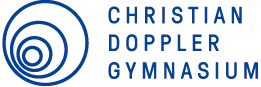 in die  Klasse Realgymnasium 2024/25 und Einverständniserklärung zum Bildungsnavigator media lab 		science lab 			    Nachmittagsbetreuung erwünscht:   	  nein      ja: Anzahl der Tage: Ich bin mit der elektronischen Erfassung der persönlichen Daten einverstanden.Christian-Doppler-Gymnasium, Franz-Josef-Kai 41, 5020 Salzburg, sekretariat@cdgym.at, www.cdgym.at Familienname:Vorname(n):Geburtsdatum:Geschlecht:Versicherung-Nr.:ReligionsbekenntnisGeburtsort u StaatAlltagsspracheStaatsbürgerschaftErstspracheGeschwister an der SchuleGeschwister an der Schulewenn ja, in KlasseBeurteilungDeutsch3. Klasse: 4. Klasse (1.Sem): 4. Klasse (2.Sem): In der VolksschuleMathematik3. Klasse: 4. Klasse (1.Sem): 4. Klasse (2.Sem): Name der Volksschule: Name der Volksschule: Name der Volksschule: Name der Volksschule: Name der Volksschule: Besuch einer Vorschulklasse in der Volksschule: , Jahr / Volksschule: Besuch einer Vorschulklasse in der Volksschule: , Jahr / Volksschule: Besuch einer Vorschulklasse in der Volksschule: , Jahr / Volksschule: Besuch einer Vorschulklasse in der Volksschule: , Jahr / Volksschule: Besuch einer Vorschulklasse in der Volksschule: , Jahr / Volksschule: Mutter/Erziehungsberechtigte:Vater/Erziehungsberechtigter:Akad. GradFamiliennameVornameAkad. Grad nachGeb.-DatumPLZ / OrtStraße Arbeitpersönliche E-MailHauptwohnsitz des Schülers/der Schülerin ist an der Heimatdresse (wie oben)  des Vaters /  der Mutter /  an einemsonstigen Ort (Adresse bitte angeben: ) begründet.Hauptwohnsitz des Schülers/der Schülerin ist an der Heimatdresse (wie oben)  des Vaters /  der Mutter /  an einemsonstigen Ort (Adresse bitte angeben: ) begründet.Hauptwohnsitz des Schülers/der Schülerin ist an der Heimatdresse (wie oben)  des Vaters /  der Mutter /  an einemsonstigen Ort (Adresse bitte angeben: ) begründet.Hauptwohnsitz des Schülers/der Schülerin ist an der Heimatdresse (wie oben)  des Vaters /  der Mutter /  an einemsonstigen Ort (Adresse bitte angeben: ) begründet.Aktuelle ZMR-Meldebestätigung beigefügt ja:	Schüler*in 		Mutter 		Vater DatumUnterschrift des/der Erziehungsberechtigten